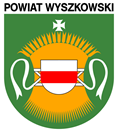 Nr postępowania: 1/Sz/WFOŚiGW/2021				  Wyszków, dnia 27.08.2021 r.Informacja o wyniku postępowaniaPowiat Wyszkowski zawiadamia, że w postępowaniu o udzielenie zamówienia publicznego, prowadzonego na podstawie art. 2 ust. 1 pkt 1) ustawy z dnia 11 września 2019r. ( tj. Dz.U. z 2021r. poz. 1129) w trybie zapytania ofertowego w sprawie wyboru Wykonawcy na: dostawę i montaż pomocy dydaktycznych przy Domu Pomocy Społecznej w Brańszczyku w ramach zadania „Tworzenie Ścieżki Edukacyjno-Ekologicznej w Domu Pomocy Społecznej w miejscowości Brańszczyk” w ramach programu „Zadania z zakresu edukacji ekologicznej” ze środków Wojewódzkiego Funduszu Ochrony Środowiska i Gospodarki Wodnej w Warszawie za najkorzystniejszą została uznana oferta złożona przez nw. Wykonawcę:Warszawski Fundusz Rozwoju Inwestycji Sp. z o.o., ul. Puławska 405 p.116, 02-801 WarszawaWybrana oferta spełnia wymagania przy kryterium: cena - 90% (wartość brutto), gwarancja – 10%Złożono oferty podlegające ocenie:Lp.Nazwa (firma) lub nazwisko oraz adres (siedziba) wykonawcyCena bruttoGwarancjaLiczba pkt1.Warszawski Fundusz Rozwoju Inwestycji Sp. z o.o.ul. Puławska 405 p.11602-801 Warszawa66 715,00 zł60 miesięcy100 pkt